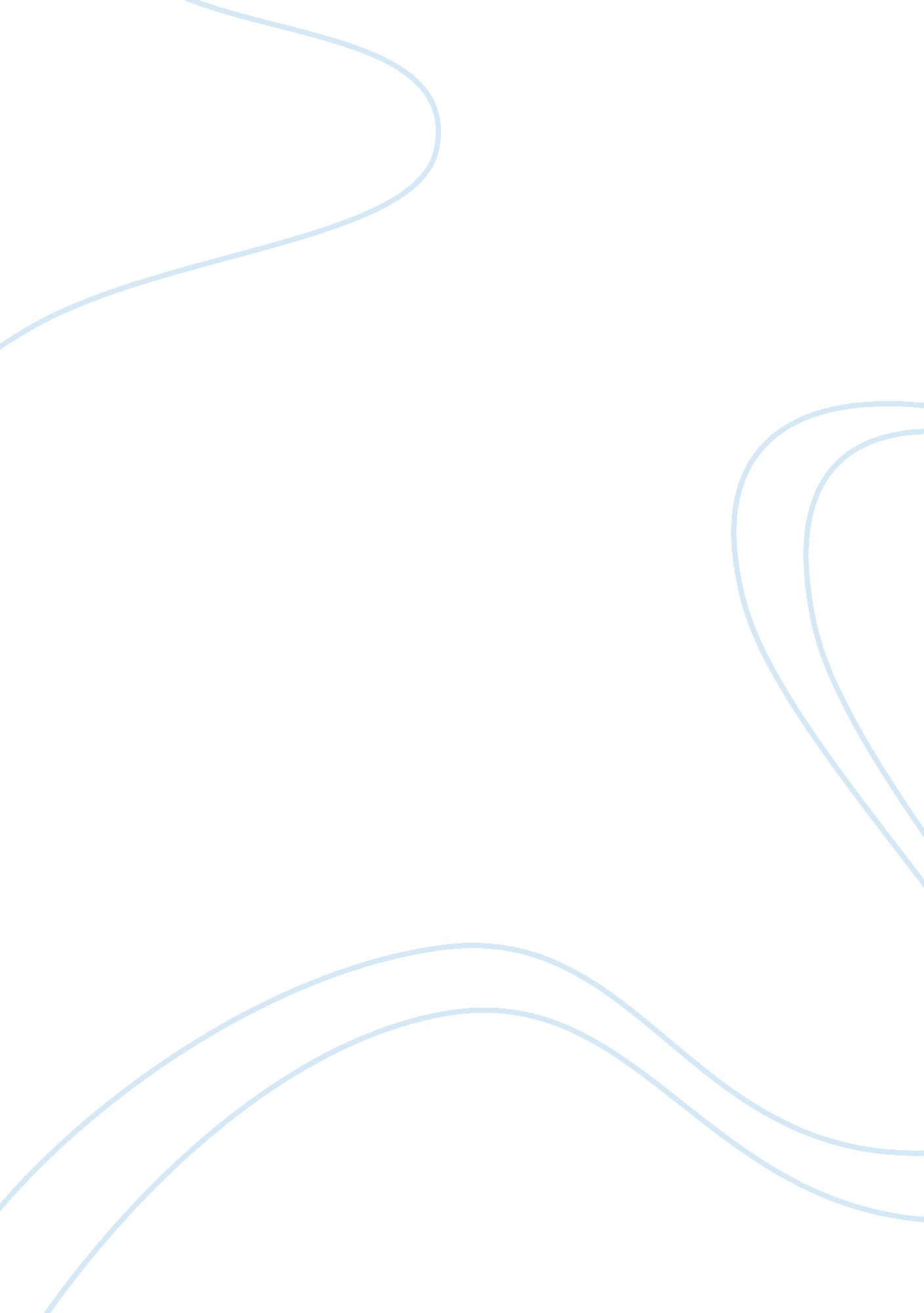 Aspects of contract and neglegence for business essayLaw, Contract Law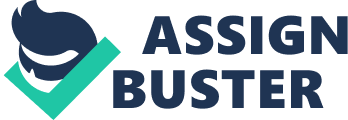 Introduction 
This study focuses on the designation of the facets of contract and carelessness for concern. There are understandings and contract in every concern in recent than earlier. Verbal understandings are normally no longer used by the concerns. Written understanding in the signifier of contract is ore preferred to all. But. the profitableness of contract is uncomplete if the ordinances and facets are unknown. Well recognition of contract in concern provides a legal certification procuring the outlooks of the parties involved. Contracts work as a safety tool of the resources. On the contrary. carelessness is lifting into the basis of our system for counterbalancing people for inadvertent harm and hurts. This is because it allows the tribunals to present amendss in civil wrong in some fortunes where it is non possible to make so in contract. This study will assist scholars to understand in and all about the contract formation and carelessness of contract in concerns. Learning OBJECTIVES 
TASK 1 Understand the indispensable elements of a valid contract in a concern context TASK 2 Be able to use the elements of a contract in concern state of affairss TASK 3 Understand rules of liability in carelessness in concern activities TASK 4 Be able to use the rules of liability in carelessness in concern state of affairss. Undertaking 1 
LO 1. 1 Importance of the indispensable elements required for the formation of a valid contract Offer and Acceptance: The being of an offer and an credence are a procedure of dissect the process of agreement to make up one's mind whether an understanding has been created. Common consent of the parties is necessary of an understanding. Without an understanding. contract is impossible. Consideration: another critical component is consideration of the parties related to the contracted topic. Legal consideration makes the parties form a contract. Capacity: Both or all of the parties need to be capable to cover an understanding. Having mental upset. under age etc. do incapacities to organize a contract. Consent: The apprehension would be invalid. if the portion doesn’t come without consent. Consent means willingness of the parties. It might be influenced by several issues. Certainty: It is needed to the topic of the contract be certain. Uncertainty creates ambiguity in the contract. Lawfulness: The topic is of import to come into trade or contract lawfully. Otherwise. it won’t be count as a contract harmonizing to the jurisprudence. LO 1. 2 Impact of different types of contract Bilateral and Unilateral Contracts 
If two parties exchange a shared and equal warrant that ensures the executing of a gesture. a committedness or a dealing or turning away from executing of a presentation or a committedness. refering each assemblage included in the understanding. is called as bilateral contract in the facets of jurisprudence. It is besides called as a reversible contract. Unilateral contract is a warrant provided by one and merely assemblage. The offerer who offers. warrants to put to death a certain gesture or a committedness if the offeree who accepts the offer. coincides on executing an act that is seen as a legitimately enforceable contract. It normally asks for an recognition from the other assemblage to acquire the understanding executed. As a consequence. it is an unbalanced contract since merely the offerer is certain to the tribunal of jurisprudence nor the offeree. An of import aim of this type of understanding is that. the offeree can’t be sued for forbearing. giving up or really pretermiting to put to death his presentation. since he doesn’t warrant anything. If two parties trades a common and mutual promise that implicates the executing of an act. forbearing. abandoning or even neglecting to put to death his act. since he does non assure anything. LO 1. 3 Footings in contracts with mention to their significance and consequence Conditions 
A status is an of import affair of capable which is considered as the basic to the chief cause for the formation of understanding. A breach of status qualifies the harmed party for denying the understanding. WARRANTIES Warranty is a less indispensable but ineluctable term. It is count as a must to the understanding as it is non cardinal. A guarantee gives the harmed party the right to claim injuries and the claimed party can’t revoke the understanding. Intermediate Footing It is tough to specify a term suitably earlier clip as either a status or a guarantee. A few issues may include a moderate place. in that the term could be surveyed as the results of a interruption. Sing that a rupture of the term brings about utmost injury. the harmed party will be qualified for haling the understanding where the interruption includes minor bad luck. the harmed party’s remedies will be limited to harm. Undertaking 2 
LO 2. 1 Application of the elements of contract 
In the jurisprudence of contract. the offer and credence is so conventional and important. The rules of offer and credence include a standard offer. credence and correspondence around the two or more parties or people doing the understanding is important. In the given concern scenario. it is noticeable that the illustrations of organizing an understanding is when Mr. John was responded theresponsibilityof guaranting new Personal computer model. He decided to purchase from “ Best Computers” . and marked a concern concurrency with that organisation for the supply of new machine models. In concern concurrency with Best Computers. the footings and conditions of the understanding were non clear plenty. and Mr. John signed that contract without a spotrespectfor the all facets of the averment. which created a wretchedness for him and few yearss subsequently when they neglected to provide the machines on clip and most of them were harmed. That happened because of the contractual topics were non checked decently. The offer must be univocal and immediate to an surrogate party to contract. LO 2. 2 Application of the jurisprudence on footings in different contracts The Sale of Goods Act-1979 can be applied in the instance of the instance between Linda Green and the jobber. The act can be applied in the instance in the undermentioned ways: If Linda Green wants a claim under the Sale of Goods Act. she has several possible ways of deciding the issue depending on the fortunes and on what she wants to be done. Well here the rights are against the jobber non the maker as the marketer was apt because of the incorrect supply of merchandise. The Sale of Goods Act 1979 gives the right to the purchaser to acquire replaced. repaired or refunded if the goods are defective and it is returned in the clip as per the jurisprudence provides that is 3-4 hebdomads after purchase depending on the type and nature of the defective merchandise. So Linda Green can reject it and acquire a refund in stipulated clip. The retail merchant must mend or replace defective goods within a sensible clip. If don’t. Linda will be entitled to claim either a decrease on the purchase monetary value or recision. If the retail merchant refuses. so the compensation can be claimed by mending it by person else and roll up the sum at that place of ( Simon and Gillian. 2005 ) . But Linda’s claims end up in tribunal. and so she has to turn out that the mistake was present when she bought the point and it wasn’t the consequence of normal wear and tear. But if it is beyond six months. adept sentiment is required to turn out the faulty merchandise. So given the undermentioned state of affairss. Linda Green can easy win in claiming for the faulty goods. LO 2. 3 Effects of different footings 
A proper rating of the effects of different footings is necessary to continue with the contract. Here. a state of affairs was given where some footings are noticeable. The followerss are some of the footings of John’s contract with the Best Computers: The marketer will non transport the hazard for any harm or bad luck occurred by any defect in workstation. Parties are able to call off the petition through a former notice of three yearss without geting any duty for any bad luck. Value paid by clients is non returnable by the organisation at the cancellation of the understanding. These are some indispensable footings included in John’s contract with the Best Computers. The organisation should hold been obligated to vouch the safety of supplying right machines or any available points without any mischievousness. The organisation should hold been responsible to reply for any happening. But conditions should be included in the apprehension of the understanding. Making legitimate model of the cancellation of understanding is furthermore imperative throughout the given contract. but doing some footings unnoticed is non lawful. all the footings and conditions involved in an understanding must be good defined and clear plenty. TASK 3 LO 3. 1 Liability in civil wrong with contractual liability 
There are some important differences exist in between the liability in civil wrong and contractual liability. Some among of them are as: • Contractual duties are volitionally done but Byzantine duties are implemented by jurisprudence. Contractual duties give a free pick to come in in a contractual relationship but Byzantine duties provide no picks. 
• a individual is apt to pay or owes a responsibility merely to the contracted party but liabilities in civil wrong agencies that a individual is apt to owe responsibility to all as non to slander or intrude other’s belongings. 
• A historical difference of formation exists in these two. The contractual liability is created from three parts of actions as debt. compact and sumps while the liabilities in civil wrong are derived from the right of trespass. • Usually liability in contract is rigorous and ineluctable one time formed but the Byzantine liability is based on mistake. Any mistake comes into history in the Byzantine liability. It is more similar common for everybody of a certain affair. The liability in civil wrong is ever paid square attention while the liability in contract is non at all. LO 3. 2 Nature of liability in carelessness In the given state of affairs. the direction of the organisation is apt for the injuries and hurts caused by the slippy floor of their office and they should besides be considerable adequate to see themselves dependable for the amendss or injuries caused due the mistakes in their merchandises. Rigorous duty is risk without defect. Recollect rigorous hazard is non categorical duty and is deserving researching of the jurisprudence on this zone. As pictured prior that Byzantine duty rotates around duties settled by jurisprudence. While rigorous hazard is a criterion for duty which may be in either by a condemnable or civil connexion. A regulation specifying rigorous duty makes an single lawfully answerable for the injury and bad luck brought on by his or her passages and inadvertences paying small attentiveness to blameworthiness. In the given state of affairs the disposal of Best Computer is answerable for the amendss and lesions brought approximately by the slippery floor of their office. and they might every bit good similarly be sufficient to see themselves as reliable for the injuries or amendss initiated due the issues in their points. LO 3. 3 Concept and elements of vicarious liability Vicarious liability 
Vicarious liability refers liability for the civil wrongs of others. It arises due to a relationship between the parties. It is aphilosophyof English civil wrong jurisprudence that imposes rigorous liability on employers for the errors of their employees. Generally. an employer will be held apt for any civil wrong committed while an employee is carry oning their responsibilities. The vicarious liability commissariats of the statute law are merely applicable where the alleged favoritism and torment occurs in connexion with the person’s employment. This means the employer may be held vicariously apt for the actions of employees if they have non taken all sensible stairss to forestall the favoritism and torment from happening both within the usual workenvironmentand at employer events. such as sponsored seminars. conferences. work maps. Christmas parties. concern or field trips. An employer may be vicariously apt for the behavior of: single employees or groups of employees 
managers. supervisors or directors 
workplace participants 
agents 
contract workers or people being paid committee 
a spouse of a company hassling another spouse 
Liability of persons 
The vicarious liability commissariats of the statute law do non prevent single individuals from being held apt for their ain discriminatory or hassling behaviour in the workplace or in connexion with their employment. It may be that both the employer. who has been found to hold non taken all sensible stairss to forestall the favoritism and torment from happening. and the person. who is the alleged differentiator or harasser. will be held jointly apt for the behaviour. 




Undertaking 4 
LO 4. 1 Application of the elements of the civil wrong of carelessness There are several constituents of carelessness that obliges that an pained party illustrates the attach toing four variables. They are: The litigator owed an duty to the offended party The litigator abused that duty 
As a effect of the respondent’s misdemeanor of that duty. the pained party endured harm The harm was a sanely predictable consequence of the litigant’s activity or inactivity In this state of affairs. the artlessness is happened when figure of people slipped at floor of the Best Computer office. In fact. they may every bit good inform the wet floor and show people come ining to their office premises. LO 4. 2 Application of the elements of vicarious liability 
It is obligatory for the resident of premises to vouch the wellness and security of the persons working at that place. In the given state of affairs it was duty of the Best Computers to vouch that their office premises are sheltered for its specializers. The hazard appropriate in the given state of affairs will be direct liability on the evidences that the disposal is specifically obligated for the lesions created at their premises. Decision 
It is hoped that this study clear up its intents of specifying and showing the contract and footings and conditions of contract. It besides expresses an adequate illustration of carelessness which is a cardinal fact to the contract. Whatsoever. parties involved within an understanding or contract need to hold an well apprehension of contract and carelessness for every twenty-four hours concern traffics which is mentioned in a suited manner in this study. Mentions 
Andrew Burrows. Ewan McKendrick. James Edelman ( 2007 ) . Cases and stuffs on the jurisprudence of damages 2nd Edition. New York: Oxford University. BPP ProfessionalEducation. ( 2004 ) . Compulsory Unit 5 Common Law I back uping foundation grades. West Midlands. England: W M Print. Rose. Nelson ( 2003 ) . Gambling and the Law: Status of Gambling Laws. California: Whittier Law School. MacMilan C. and Stone R. . 2012. Elementss of a Contract. London University Press. Atiyah P. S. . 2000. An Introduction to the Law of Contract. Clarendon. Beatson J. . 2010. A Burrows and J Cartwright. Anson’s Law of Contract. OUP ( ed 29 ) . London Press. McKendrick E. . 2009. Contract Law ( ed 4 ) . Palgrave. Peel E. and Treitel G. H. . 2011. Treitel on the Law of Contract ( ed 13 ) . 
Sweet and Maxwell. Simon D and Gillian M. . 2005. . Labour Law. UK. 
Department of employment and acquisition. 2004. Individual right of employees. Employment brochure series. UK. Mathews B. . 2002. Employer Employee Relationship. Department of labour publications. UK. Wedderburn K. W. . 1986. The Worker and the Law ( ed 3 ) . Harmondsworth. UK. The Sale of Goods Act. 1979 ( online ) Available at. Accessed at 9th July. 2014. The Consumer Credit Act-1974. Availabe at Accessed at 9th July. 2014. 